ЛАЙФХАКИ ПО ПОДГОТОВКЕ СДАЧИ ЕГЭ ПО АНГЛИЙСКОМУ ЯЗЫКУ: ГОВОРЕНИЕ.Н.Н. Семенякина,учитель английского языкаБюджетное общеобразовательное учреждение города Омска «Лицей №54»Наиболее сложным при сдаче устной части ЕГЭ по английскому язык, по мнению обучающихся, является четвертое задание. Обучающийся должен создать сообщение для друга, вместе с которым работает над проектом. В данном задании ученик описывает и сравнивает две фотографии, которые можно использовать в качестве иллюстрации для проекта и  высказывает мнение о возможной проблеме и пути ее решения.     Для снятия сложности при подготовке к этому заданию, мной был разработан и апробирован спецкурс, в виде презентации в Powerpoint, под названием «Лайфхаки по подготовке сдачи ЕГЭ: говорение». В своем спецкурсе я выделила основные темы фотографий четвертого задания, основываясь на кодификаторе и спецификации ЕГЭ по английскому языку, а так же открытом банке заданий ФИПИ. На уроках я отрабатывала с учащимися по 1 теме.Темами сравнения фотографий стали:ДомаДикие животные Домашние животныеГрузовой и легковой  транспортАвиатранспортЖелезнодорожный транспортЛюди разных возрастовЛюди на улице и в помещенииЛюди разных профессийЛюди, занимающиеся деятельностьюКомнаты домаКомнаты офисаПриродные местностиПокупки в мвгвзинахДля отработки данных тем вначале давался образец задания ОГЭ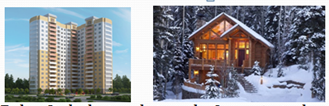 Imagine that you are doing a project “Choice of the house” together with your friend. You have found some illustrations and want to share the news. Leave a voice message to your friend.
In 2.5 minutes be ready to:give a brief description of the photos, justifying the choice of the photos for the project;say in what way the pictures are different, justifying the choice of the photos for the project;  mention the advantages and disadvantages (1–2) of the two types of houses;express your opinion on the subject of the project – which type of house you would  prefer and why.Далее вводился весь возможный вокабуляр. Например, по теме сравнение домов, я обращала внимание обучающихся на следующую лексику: Далее мы с учащимися продумывали и составляли ответ на задание № 4 ЕГЭ. Hi, Mary, I’ve found some photos for our project about gadgets, and I’D like to discuss them with you. I would like to compare these two pictures. Both pictures show different types of houses. In the first picture we can see a tower block, while in the second picture we can see a log cabin. These pictures have some similarities. Firstly, both of them show residential buildings. Secondly, both pictures are surrounded by woods. These pictures are also different in many ways. The most obvious difference is that the house on the left is a single-storey house, while the building on the right is multy-storey.   Also, while the log cabin is made of wood, the tower block is made of concrete.I would probably prefer to live in a log cabin. That’s why I think they can be used in our project”. I’m just not very keen on being surrounded by a lot of people, and living in a cabin would allow me to have more privacy.     После этого, я  давала задание из открытого банка заданий ЕГЭ на дом, подобрав на подобную тему,  по закреплению лексики и отработке ответов на вопросы задания      В результате все темы были изучены и задания отработаны. Считаю, что данный спецкурс является успешным лайфхаком, так как подготовил обучающихся к успешной сдаче самого сложного задания ЕГЭ. Познакомиться со всем спецкурсом вы можете, перейдя по ссылке: 
https://docs.google.com/file/d/1p2S6EkBeSBQcy0JV0n6jQl82OZbH6iFI/edit?usp=docslist_api&filetype=mspresentationКроме того мною разработаны рекомендации для учителей по подготовке к устной части ЕГЭ. Познакомиться с ними Вы можете, перейдя по данной ссылке:  https://drive.google.com/file/d/1-zaTvSPi-UtkKZd-rlz0wdl-P56M_ej7/view?usp=drivesdk       В условиях антиковидного карантина, я применяла этот спецкурс дистанционно, как онлайн-курс при подготовке обучающихся. Эта практика так же была успешной.Список литературы:https://fipi.ru/egehttps://doc.fipi.ru/o-nas/novosti/metod-rekomendatsii-dlya-vypusknikov-po-sam-podgotovke-k-ekzamenam-2020/angliyskiy-yazyk-ege.pdfTypes of buildings/dwellings/houses:Residential/non-residential(жилые/нежилые) Detached  house(отдельно стоящий дом)Semi-detached (дом на две семьи)Block of flats (многоквартирный дом)Terraced house/town house(однотипные дома вдоль одной улицы)Tower block (многоэтажка) CottageСommercial buildings:a mall (торговый центр), a hotelIndustrial buildings:  a factory, a power plant (электростанция), a warehouse (cклад)Farm buildings:a farmhouse, a shed (сарай), a stable (конюшня), a barn (амбар) Materials:Если из материаловIt’s built of bricks/glass/straw/concrete Если из предметовIt’s built with animal skins/bottles SurroundingsBy water By meadowsBy countrysideBy skyscrapersBy a few treesBy fenceBy woodsBy greenery 